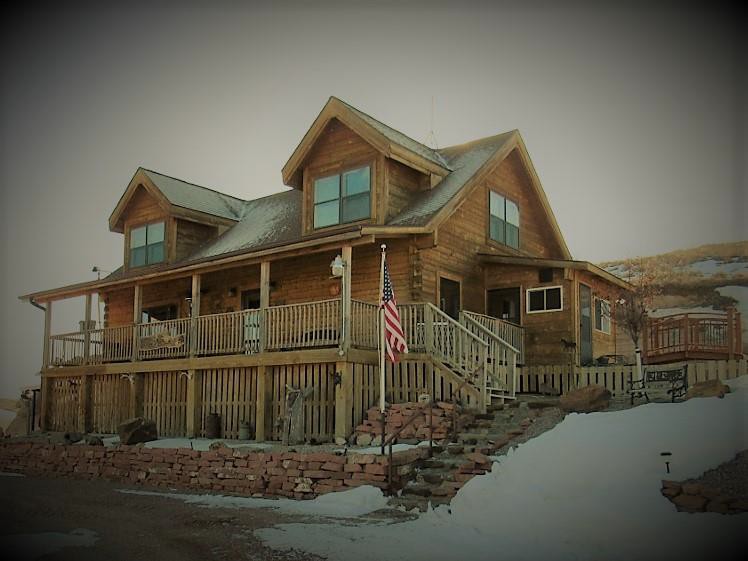 75 S. SLIM BUTTES RD * CHADRON, NEJessica Brueckner 308-430-4094 Donny Grantham 308-430-4678Take in the stunning views from the spacious deck of this custom-built Heritage home located just 3 miles outside of Chadron. This 4 bedroom,  1 ¾ bathroom home features an open concept layout with vaulted ceilings and an additional loft area perfect for enjoying the views of this 62-acre property. Every detail of the home has been meticulously crafted to compliment the theme and style of the home and gives you the vacation cabin feel year-round. The beautifully landscaped property boasts a sizeable barn with four 10x10 stalls with turnout pens and a tack room, as well as a 28x80 shop with a heated workroom and  concrete floors. Covered storage on each side of the shop offers additional storage and shelter for vehicles, machinery, and hay. Outbuildings have electricity and frost-free hydrants. Call today to schedule a showing!List Price $425,000www.WesternViewRealEstate.comJessica Brueckner * Broker Associate Western View Real Estate308-432-6828 Day or Night 308-430-4094All information has been provided by sources deemed reliable, however accuracy is not guaranteed.Prospective buyers are responsible to verify all information to their satisfaction. Offering is subject to approval     of purchase by owner, prior sale, price change, correction or withdrawal without notice.Additional InformationHeritage Log Home6x12 Solid  Milled Logs with  dovetail endsCustom Hickory kitchen cabinetryInstant hot water heater in kitchenStainless Steel AppliancesPellet Stove for supplemental heatMain floor laundryMaster Suite with double vanity, shower, soaking tubPrivate BalconyLennox Heating and Cooling SystemWater SoftenerMudroom with utility sinkBonus Family Room2 double car carportsAttached single car garageFully covered deck with panoramic viewsFully fenced with several separate grazing unitsAdditional covered storage for horse trailer or RVRed Rock access road22-acre field currently utilized for grass hayPrivate well and SepticUnderground powerLocated close to USFS and State wildlife management areas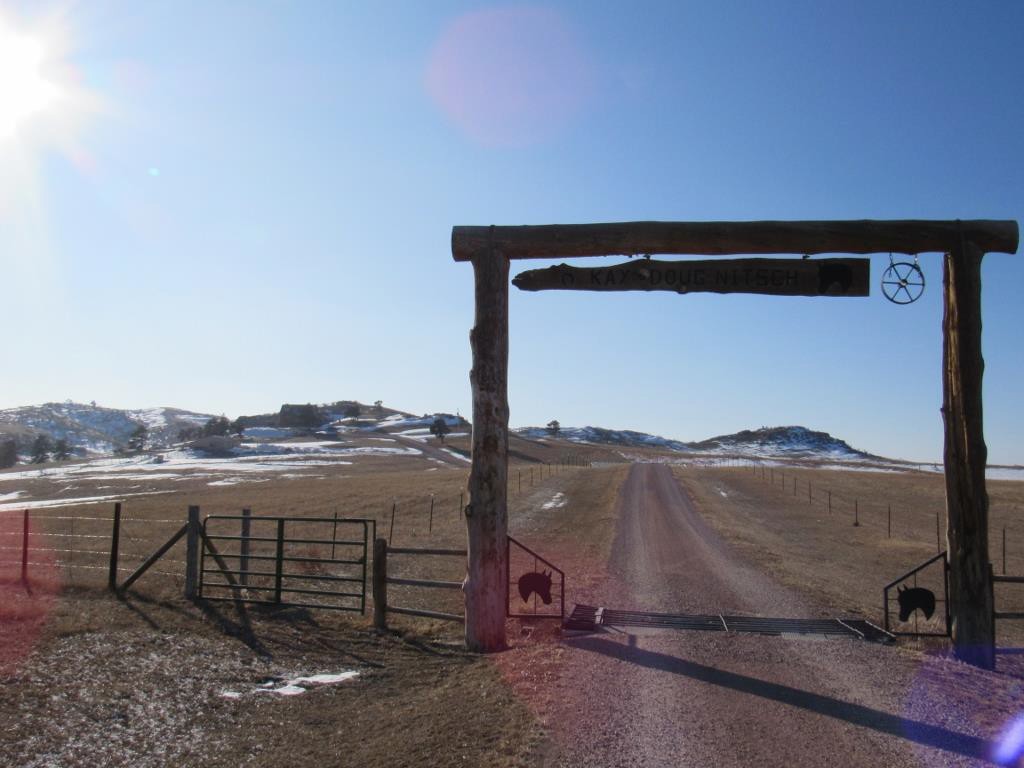 